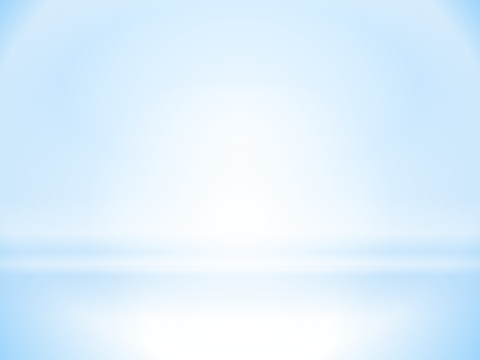 Основные принципы противодействия коррупции:Противодействие коррупции в Российской Федерации основывается на следующих основных принципах:1)  признание, обеспечение и защита основных прав и свобод человека и гражданина;2)  законность;3)  публичность и открытость деятельности государственных органов и органов местного самоуправления;4)  неотвратимость ответственности за совершение коррупционных правонарушений;5)  комплексное использование политических, организационных, информационно-пропагандистских, социально-экономических, правовых, специальных и иных мер;6)  приоритетное применение мер по предупреждению коррупции;7)  сотрудничество государства с институтами гражданского общества, международными организациями и физическими лицами.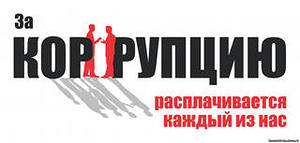 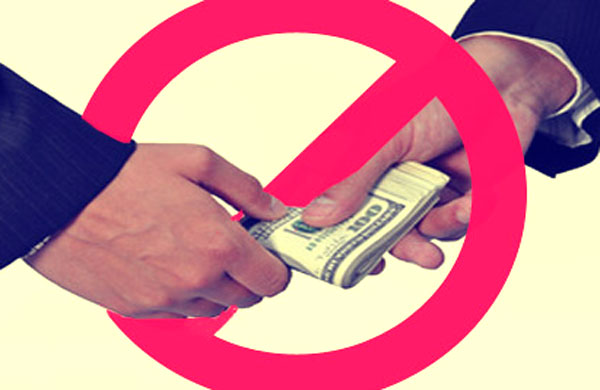   АНТИКОРРУПЦИОННАЯ              ДЕЯТЕЛЬНОСТЬБуклет для родителей2018 годКоррупция (от лат. corrumpere — «растлевать») — неюридический термин, обозначающий обычно использование должностным лицом своих властных полномочий и доверенных ему прав в целях личной выгоды, противоречащее установленным правилам (законодательству).Официальное толкование коррупции дает Федеральный закон  от 25 декабря 2008 года № 273-ФЗ «О противодействии коррупции». Коррупция:а) злоупотребление служебным положением, дача взятки, получение взятки, злоупотребление полномочиями, коммерческий подкуп либо иное незаконное использование физическим лицом своего должностного положения вопреки законным интересам общества и государства в целях получения выгоды в виде денег, ценностей, иного имущества или услуг имущественного характера, иных
имущественных прав для себя или для третьих лиц либо незаконное
предоставление такой выгоды указанному лицу другими физическими лицами;б) совершение деяний, указанных в подпункте «а», от имени или в интересах юридического лица.Характерным признаком коррупции является конфликт между действиями должностного лица и интересами его работодателя либо конфликт между действиями выборного лица и интересами общества. Многие виды коррупции аналогичны мошенничеству, совершаемому должностным лицом, и относятся к категории преступлений против государственной власти.Коррупции может быть подвержен любой человек, обладающий властью над распределением каких-либо не принадлежащих ему ресурсов по своему усмотрению (чиновник, депутат, судья, сотрудник правоохранительных органов, администратор, экзаменатор, врач и т. д.). Главным стимулом к коррупции является возможность получения экономической прибыли (ренты), связанной с использованием властных полномочий, а главным сдерживающим фактором — риск разоблачения и наказания.Противодействие коррупции – это деятельность федеральных органов государственной власти, органов государственной власти субъектов Российской Федерации, органов местного самоуправления, институтов гражданского общества, организаций и физических лиц в пределах их полномочий:а) по предупреждению коррупции, в том числе по выявлению и последующему устранению причин коррупции (профилактика коррупции);б) по выявлению, предупреждению, пресечению, раскрытию и расследованию коррупционных правонарушений (борьба с коррупцией);в) по минимизации и (или) ликвидации последствий коррупционных правонарушений».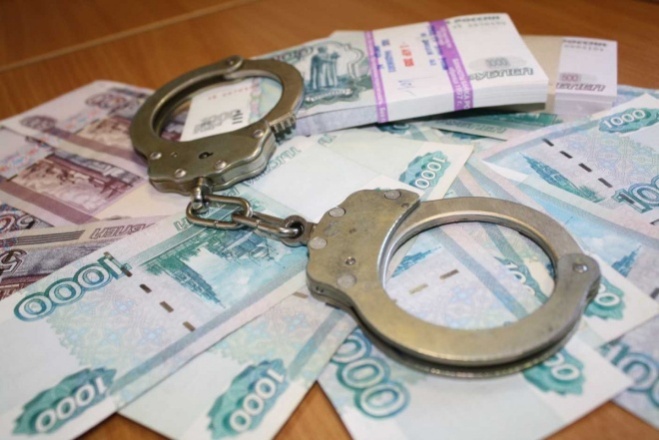 